		ICDF FOUNDATION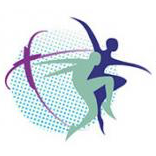 		       Supporting the work of the            	International Christian Dance FellowshipNOMINATION FOR DANCE MINISTRY AWARD FLAME  TROPHIES  - Mary Jones Dance Ministry AwardsFan into flame the gift of God… for God did not give us a spirit of timidity but a spirit of power, of love and of self discipline.  2 Tim 1:6-7These awards are given to those who :Are  in mid career or retirement  phase of their livesShow Christian character and leadershipProvide  an inspiring role modelHave made a significant contribution in the area of dance ministryHave given service within  ICDF/CDFThank you for your nomination. Please fill out the details below and return to maryjones11@aol.com  NAME OF PERSON NOMINATEDEmail address			        Street address                                               MobileNAME OF NOMINATOREmail address			        MobileNAME OF SECONDEREmail address                                    MobileWHAT ARE YOUR REASONS FOR NOMINATING ACCORDING TO THE CRITERIA ABOVE?